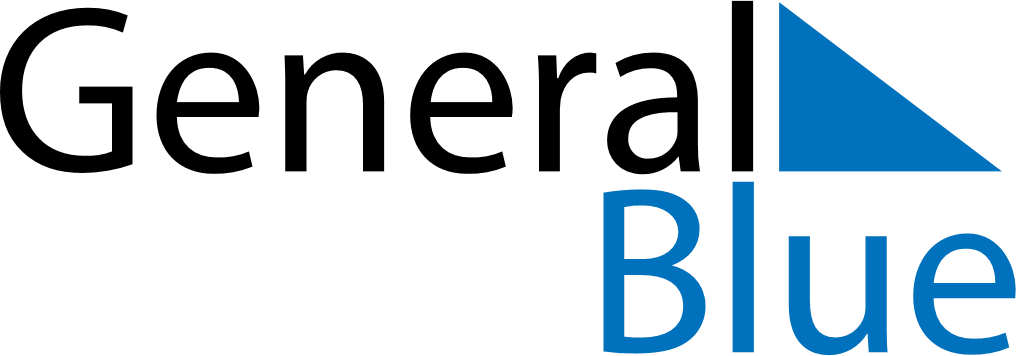 June 2025June 2025June 2025NorwayNorwaySundayMondayTuesdayWednesdayThursdayFridaySaturday1234567891011121314PentecostWhit Monday1516171819202122232425262728Midsummar Eve2930